МИНИСТЕРСТВО ОБРАЗОВАНИЯ, науки и молодежиРЕСПУБЛИКИ КРЫМГосударственное бюджетное профессиональное образовательное учреждение республики КрымСИМФЕРОПОЛЬСКИЙ КОЛЛЕДЖ РАДИОЭЛЕКТРОНикиЗаданиядля домашней контрольной работы и методические указания по их выполнениюдля студентов заочной формы обучения по МДК 03.01 Планирование и организация работы структурного подразделенияСпециальность: 13.02.11 «Техническая эксплуатация и обслуживание электрического и электромеханического оборудования (по отраслям)»Разработчик – преподаватель ГБПОУ РК «Симферопольский колледж радиоэлектроники»:- Пазовская Антонина Вильевна  __________Симферополь, 2018 гМетодические указания по оформлению контрольных работ.1.	Контрольные работы нужно оформлять в  отпечатанном виде или в тетрадях в клетку, так как в них удобнее выполнять расчетную часть.2.	Требуется правильно оформить контрольную работу:•	Полностью, четко и разборчиво написать вопросы контрольного задания;•	Выполнить необходимые рисунки, схемы и чертежи.•	Написать ответ по существу поставленного вопроса; записи должны быть сделаны грамотно и аккуратно. Небрежно оформленные работы возвращаются без проверки;•	Записать ответы на все вопросы контрольного задания;•	В конце работы следует указать список использованной литературы, записанный с соблюдением ГОСТа, поставить дату выполнения работы и личную подпись;•	Необходимо пронумеровать страницы и рисунки, помещенные в работе;•	В тетради должны быть оставлены поля, необходимые для замечаний преподавателя, возникающих в ходе проверки правильности ответа студента на поставленные вопросы.3.	Проверенные контрольные задания с выполненной работой по исправлению ошибок предъявляются на дифференцированном зачете.Внимание: Без представленных зачтенных контрольных работ студенты к сдаче дифференцированного зачета не допускаются.Методические указания по выполнению контрольного задания.1.	Вариант контрольного задания выбирается в соответствии с номером  списка студента в учебном журнале.2.	К выполнению контрольного задания следует приступить лишь после изучения соответствующего раздела курса.3.	Если самостоятельно дать ответы на поставленные вопросы не удается, то следует обратиться за консультацией к преподавателю учебного заведения с тем, чтобы не создавалось отставание от установленного учебного графика сдачи контрольных работ. 4.	Контрольная работа  содержит два вопроса по теории и две задачи: на расчет производственной мощности и расчет показателей производительности труда. Прежде чем  приступить к решению задач контрольной  работы, следует   изучить   методические  указания   к   решению   задач   данной темы.   Для  правильного и качественного ответа  следует  изучить соответствующий   материал   из   рекомендованной   литературы.   Ответ   на вопрос должен быть конкретным и лаконичным.        Решение задач выполнять в общем виде с последующей подстановкой числовых данных в расчетные формулы с обозначением единиц измерения.Контрольные вопросы ВОПРОС 1Вариант 1  Производственный процесс: понятие, содержание, структура, принципы.Вариант 2  Производственные операции, их классификация.Вариант 3  Технологические процессы. Понятие, виды, правила разработки Вариант 4  Организация основного процесса производства. Задачи, назначение, этапы.Вариант 5  Трудовой процесс, его состав. Организация режима рабочего времени. Вариант 6 Классификация рабочих мест. Трудовая и технологическая дисциплина.Вариант 7  Организация вспомогательных и обслуживающих структурных подразделений. Их роль, значение и виды.Вариант 8  Сущность, функции, цели и задачи нормирования труда.Вариант 9  Порядок формирования прибыли, ее виды. Порядок распределения прибылиВариант 10  Бюджет рабочего времени. Классификация затрат рабочего времени.ВОПРОС  2Вариант 1  Производственная мощность предприятия.Вариант 2  Виды себестоимости. Классификация эксплуатационных расходов.Вариант 3  Трудовой коллектив производственного подразделения. Признаки, функции и пути формирования.Вариант 4  Профессиональная пригодность, факторы, влияющие на неё. Адаптация на рабочем месте.Вариант 5  Понятие, признаки и сущность организации.Вариант 6  Понятие внутренней среды организации..Вариант 7  Мотивация работников. Теории мотивации.Вариант 8  Коммуникации: понятие, виды, роль в организации.Вариант 9  Деловое общение: понятие и назначение. Формы и организация общения.Вариант 10  Природа конфликта, сущность и их классификация. Источники, причины и типы конфликтов.Контрольные задачи.Указания  к решению задачи 1. ООО «Иванна» закупило для производственного участка 20 единиц однотипного оборудования. Предприятие работает в две смены. Продолжительность смены на данном предприятии равна 8 часам, число рабочих дней в году – 249. Регламентированные простои оборудования составляют 2 % от режимного фонда времени. Установленная норма времени на обработку одного изделия – 0,5 ч. ООО «Иванна» планирует выпуск продукции на участке в объеме 136224 ед. Рассчитать производственную мощность участка и коэффициент использования мощности данного оборудования.Решение задачи оформите в таблице.Пример решения.Производственную мощность участка, оснащенного однотипным предметно-специализированным оборудованием, определяют по формуле: где Му – производственная мощность участка, ед; ТЭФ – эффективный фонд времени работы единицы оборудования, ч; a – парк данного оборудования, ед.; Nt – установленная норма времени на обработку одного изделия, ч. Плановый (эффективный) фонд времени работы единицы оборудования определяют по формуле: где ТЭФ – эффективный фонд времени работы единицы оборудования, ч;ДР – число рабочих дней в году; n – число смен; tс – продолжительность смены, ч; tрегл – регламентированные простои оборудования, %. Подставив известные из условия задачи данные, получаем: ТЭФ = 249*2*8* 100% - 2%/100% = 3904,32Пользуясь формулой 1, получаем производственную мощность участка Му = (3904,32*20) /0,5 = 156173 ед.Коэффициент использования мощности по типам оборудования рассчитывают как отношение планируемого выпуска продукции к мощности участка:где Кисп – коэффициент использования мощности; Qплан – планируемый выпуск продукции, ед.; Му – мощность участка, ед. В нашем случае Кисп = 136224/156173 = 0,87Сведём решение задачи в таблицу:Таблица исходных данныхУказания к решению задачи 2.На основе исходных данных, приведенных в таблице ниже, определить уровень производительности труда в расчетном и отчетном годах, а также численность персонала в расчетном году.Пример решения.Найдем уровень производительности труда в расчетном и отчетном годах. Это можно сделать по формуле:ПП = ТП / ЧРПП – уровень производительности труда.ТП – годовой объем товарной продукции.ЧР – среднегодовая численность работников.Найдем уровень производительности труда в отчетном годуПодставим значения в формулу.ППотч.=16,5/300=0,055=55 тыс. руб./чел.Найдем уровень производительности труда в расчетном году.Так как плановое повышение производительности труда в расчетном году составляет 7% нам нужно уровень производительности труда в отчетном году умножить на коэффициент 1,07.ППрасч.=55 000*1,07=58 850 руб./чел.Теперь мы можем найти среднесуточную численность промышленно-производственного персонала в расчетном году по формуле:ЧР = ПП / ТППодставим значения в формулу.ЧРрасч.=17 000 000/58 850=289 человекОтвет: ППотч.=55 тыс. руб./чел.;  ППрасч.=58 850 руб./чел.; ЧРрасч.=289 человекТаблица исходных данныхПеречень рекомендуемых учебных изданий, нормативных и нормативно-технических документов, электронных ресурсов, дополнительной литературыНормативные и нормативно-технические документы:Ганенко А.П. Оформление текстовых и графических материалов при подготовке дипломных проектов, курсовых и письменных экзаменационных работ (требования ЕСКД) [Текст]: учебно-методическое пособие для студентов учреждений среднего профессионального образования. - 10-е изд., стер. - М. : Издательский центр «Академия», 2015. - 352 с.ГОСТ 2.106-96. Единая система конструкторской документации. Текстовые документы" (введен в действие Постановлением Госстандарта РФ от 13.11.1996 N 620) (ред. от 22.06.2006)ГОСТ 2.105-95. Межгосударственный стандарт. Единая система конструкторской документации. Общие требования к текстовым документам" (введен Постановлением Госстандарта от 08.08.1995 N426) (ред. от 22.06.2006)Основная литература: Базаров Т.Ю. Управление персоналом [Текст]: учебник для студентов учреждений среднего профессионального образования / Т.Ю. Базаров. - 13-е изд., перераб. и доп. - М. : Издательский центр "Академия", 2015. - 320 с.Котерова Н.П. Экономика организации [Текст]: учебник для студентов учреждений среднего профессионального образования / Н.П. Котерова. — 8-е изд., стер. — М. : Издательский центр «Академия», 2015. — 288 с. Дополнительная литература: Косьмин А.Д.  Менеджмент [Текст]: учебник для студентов учреждений среднего профессионального образования / А.Д. Косьмин, Н.В. Свинтицкий, Е.А. Косьмина. – 7-е изд., стер. - М. : Издательский центр «Академия», 2015. -208с.  Куликов Л.М. Основы экономической теории [Текст]: учебное пособие / Л.М. Куликов. – М. : КНОРУС, 2014. – 248 с.Мазурин Э.Б. Экономика, организация и управление предприятием [Текст]: учебник для студентов учреждений образования / Э.Б. Мазурин, А.А. Одинцов , В.А. Поникаров. - М. : Издательский центр «Академия», 2015. — 256 сПаклина О.В. Организация производственной деятельности на предприятиях инфокоммуникационных технологий и систем связи [Текст]: учебник для студентов учреждений среднего профессионального образования / О.В. Паклина. - М.: Издательский центр «Академия», 2016. - 288 с.Сафронов Н. А. Экономика организации (предприятия) [Электронный ресурс]: учебник для средних специальных учебных заведений.—2-е изд., с изм. / Н. А. Сафронов.—М. : Магистр : ИНФРА-М, 2016. — 256 с. – Доступ из ЭБС «Znanium.com»/ - URL: http://znanium.com/bookread2.php?book=535905Интернет-ресурсы: Единое окно доступа к образовательным ресурсам [Электронный ресурс]: Режим доступа: http://window.edu.ru. - (Дата обращения: 28.08.2017)Консультант плюс [Электронный ресурс]: Режим доступа: http://www.consultant.ru/. - (Дата обращения: 28.08.2017)Рассмотренона заседании ЦМК № Протокол № __________«___»________ 2018 г.Председатель ____________И.М. СоколоваУТВЕРЖДЕНОМетодсоветом ГБПОУРК СКР_____________В.И.Полякова «___»__________ 2018 г.Му =  ( ТЭФ * a)/ Nt(1)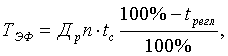 (2)Кисп = Qплан  / Му(3)ПоказателиПоказателиТэф, чМу, едКиспКоличество рабочих дней, Др249Число смен, n2Продолжительность смены, tc8Регламентированные простои, t рег23904,32Парк оборудования, а20Норма времени на обработку 1-цы изд.0,5156173Планируемый выпуск продукции1362240,87ПоказателиВеличина по вариантамВеличина по вариантамВеличина по вариантамВеличина по вариантамВеличина по вариантамВеличина по вариантамВеличина по вариантамВеличина по вариантамВеличина по вариантамВеличина по вариантамПоказатели12345678910Количество рабочих дней, Др248247246245244247246245244249Число смен, n2222222222Продолжительность смены, tc8888888888Регламентированные простои, t рег32,543,7343,34,53,24,7Парк оборудования, а25252824292723312122Норма времени на обработку 1-цы изд.0,60,580,60,470,550,590,480,540,520,55Планируемый выпуск продукции146130150152145100162458178601139874151470190123141258130214ПоказателиЗначенияСреднесуточная численность промышленно-производственного персонала в отчетном году, чел.300Объем выпуска товарной продукции, млн. руб.:Отчетный год16,5Расчетный год17Плановое повышение производительности труда в расчетном году, %7ПоказателиВеличина по вариантамВеличина по вариантамВеличина по вариантамВеличина по вариантамВеличина по вариантамВеличина по вариантамВеличина по вариантамВеличина по вариантамВеличина по вариантамВеличина по вариантамПоказатели12345678910Среднесуточная численность промышленно-производственного персонала в отчетном году, чел.315310350325305335350365354323Объем выпуска товарной продукции, млн. руб.:Отчетный год18,519,620,819,918,819,722,425,523,616,1Расчетный год19,520,121,420,520,721,823,726,124,817,7Плановое повышение производительности труда в расчетном году, %1291110697875